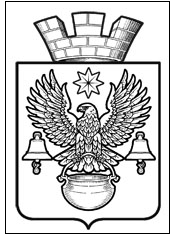 ПОСТАНОВЛЕНИЕАДМИНИСТРАЦИИКОТЕЛЬНИКОВСКОГО  ГОРОДСКОГО  ПОСЕЛЕНИЯ                 КОТЕЛЬНИКОВСКОГО МУНИЦИПАЛЬНОГОРАЙОНА  ВОЛГОГРАДСКОЙ ОБЛАСТИ   01.12.2017   г.                                    № 1018О внесении изменений в постановление Администрации Котельниковского городскогопоселения №991 от 27.11.2017 г.  «Об  утверждении Административного регламента  предоставления муниципальной услуги  «Предоставлениеразрешения на осуществление земляных работ на территории Котельниковского городскогопоселения»В соответствии с Федеральным законом от 27 июля 2010 г. N 210-ФЗ "Об организации предоставления государственных и муниципальных услуг", Постановлением Правительства РФ  от 30.04.2014 г. №403 «Об исчерпывающем перечне процедур в сфере жилищного строительства», Решением Совета народных депутатов Котельниковского городского поселения «Об утверждении правил благоустройства, обеспечения чистоты и порядка в Котельниковском городском поселении»  от 18.08.2016 N 105/446,  руководствуясь Федеральным законом от 06.10.2003 г. №131-ФЗ «Об общих принципах организации местного самоуправления в Российской Федерации», Уставом Котельниковского городского поселения,  администрация Котельниковского городского поселения 	ПОСТАНОВЛЯЕТ:Внести изменения в административный регламент предоставления муниципальной услуги «Предоставление разрешения на осуществление  земляных работ» на территории Котельниковского городского поселения», утвержденный постановлением администрации Котельниковского городского поселения № 991 от 27.11.2017 г. «Об  утверждении административного Регламента  предоставления муниципальной услуги  «Предоставление разрешения на осуществление  земляных работ» на территории Котельниковского городского поселения». Изложить п. 2.4. раздела II «Стандарт предоставления услуги» вышеуказанного регламента  в следующей редакции:«2.4. Срок предоставления муниципальной услуги:Муниципальная услуга предоставляется Администрацией в срок не более 20 рабочих дней со дня подачи заявителем заявления и представления документов, предусмотренных настоящим регламентом».Изложить абзац 2 п.3.2.6 части 3.2 вышеуказанного регламента в следующей редакции:«Максимальный срок  исполнения данной административной процедуры -1 (один)  рабочий день с момента поступления документов в Общий отдел Администрации или МФЦ».Изложить абзац 3 п.3.3.3 части 3.3 вышеуказанного регламента в следующей редакции: «Максимальный срок  исполнения данной административной процедуры -8 (восемь)  рабочих дня со дня окончания приема документов».Изложить абзац 1 п.3.4.7 части 3.4 вышеуказанного регламента в следующей редакции:«Максимальный срок  исполнения данной административной процедуры - 11 (одиннадцать)  рабочих дней».Контроль за исполнением настоящего постановления оставляю за собой.Настоящее постановление подлежит обнародованию в порядке, предусмотренном         Уставом Котельниковского городского поселения.Глава Котельниковскогогородского поселения							А.Л.Федоров